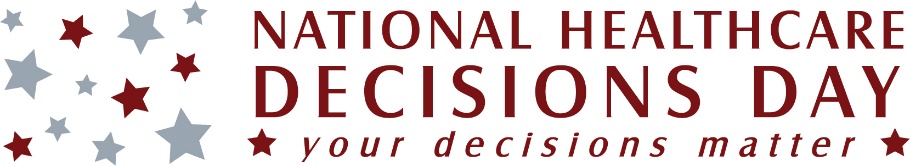 Dear Colleague, Join The Coalition for Quality End-of-Life Care in leading the effort to inspire, educate and empower our community about the importance of advance healthcare planning. By signing up your organization and hosting an educational activity, program or event—no matter how large or small—you qualify as an official participant and will be listed on the National Healthcare Decisions Day website. Please complete your Confirmation of Participation today and begin using any or all of the tools/templates for your National Healthcare Decisions Day program.  An electronic version of all templates in this toolkit can be found at www.coalitionqec.org. 					Best Regards,Coalition for Quality End-of-Life Care					Education Committee Sponsored by…National Healthcare Decisions Day2015 ToolKitAbout National Healthcare Decisions Day (NHDD) Case Statement Becoming a Participating Organization – Where do I Start?  Confirmation of Participation FormSuggested Outreach ActivitiesNHDD Participant Outreach ResourcesNHDD logos -  Go to http://www.nhdd.org/tools/ for JPG, GIF, AI and EPS filesNHDD Slick Template full-page  - Go to http://www.nhdd.org/tools/ for ½ page and ¼ page templatesPress Release Template for NHDD Community ActivitiesLead By Example TemplateProfessional Organization Email TemplateReligious Organization Email TemplateNHDD Ask Me Sticker TemplateNHDD Event Poster TemplateNHDD Participant FeedbackEvent Planning ChecklistNHDD Community Outreach PowerPoint Presentation – Go to www.coalitionqec.org to down load PowerPoint file. Texas Forms – Electronic versions of the following documents can be found at www.coalitionqec.org or:Medical Power of Attorney (version 1/1/14) -http://www.dads.state.tx.us/forms/dadsmpoa/DADSMPOA.pdfDirective to Physicians (version 3/14)– http://www.dads.state.tx.us/forms/DADSLivingWill/DADSLivingWill%20.pdfOut-of-Hospital Do Not Attempt Resuscitation (rev. 7/1/09)- http://www.dads.state.tx.us/news_info/publications/handbooks/advancedirectives.htmlAn electronic version of this toolkit can be found at www.coalitionqec.org.  For additional information and resources, go to www.nhdd.org. 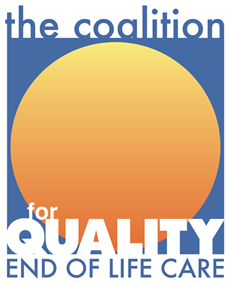 For information about local 2015 NHDD events and programs, contact a representative at:The Coalition for Quality End of Life CareEmail: info@coalitionqec.org For information about local 2015 NHDD events and programs, contact:The Coalition for Quality End of Life CareEmail: info@coalitionqec.org 